Уважаемые жители Николаевского муниципального образования.Одной из главных задач бюджетной политики является обеспечение прозрачности и открытости бюджетного процесса. Для привлечения большого количества граждан к участию в обсуждении вопросов формирования бюджета района и его исполнения разработан «Бюджет для граждан».«Бюджет для граждан» предназначен прежде всего для жителей , не обладающих специальными знаниями в сфере бюджетного законодательства. Информация «Бюджет для граждан» в доступной форме знакомит граждан с основными характеристиками бюджета Николаевского муниципального образования.Бюджетный процесс- ежегодное формирование и исполнение бюджета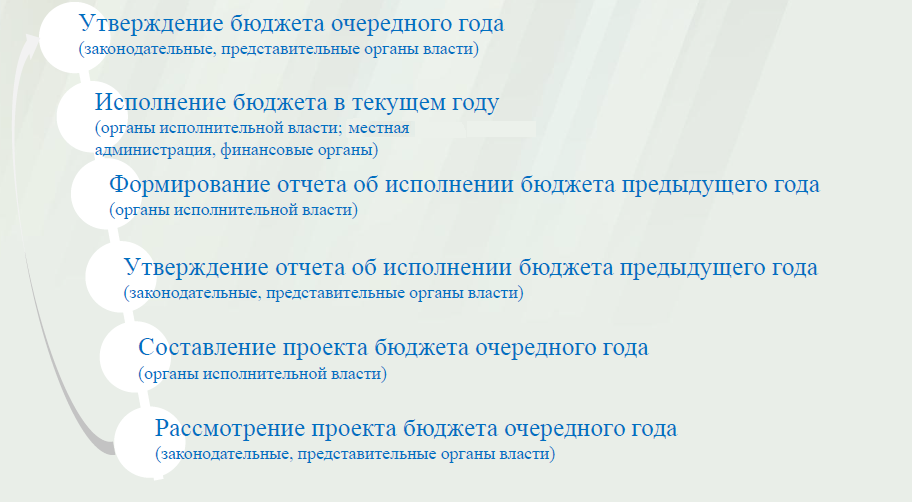 Что такое бюджет?Бюджет – это план доходов и расходов на определенный период.Бюджет Николаевского муниципального образования  тыс.руб	Зачем нужны бюджеты?Для выполнения своих задач муниципальному образованию необходим бюджет, который формируется за счет сбора налогов и безвозмездных поступлений направляемых на финансирование бюджетных расходов.Основные характеристики бюджета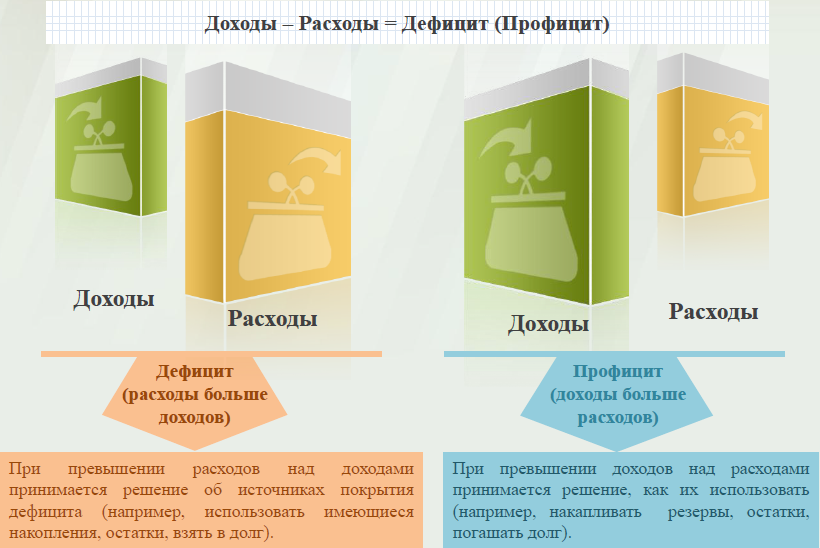 Дефицит и профицит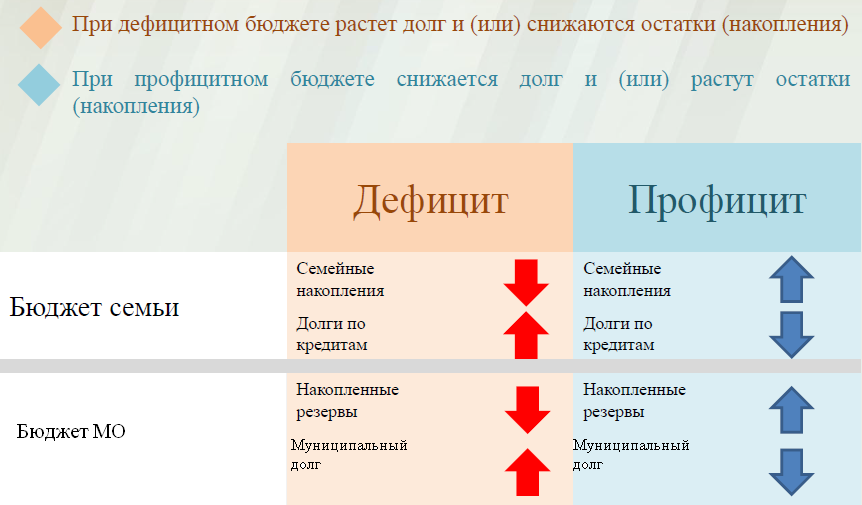 Доходы бюджета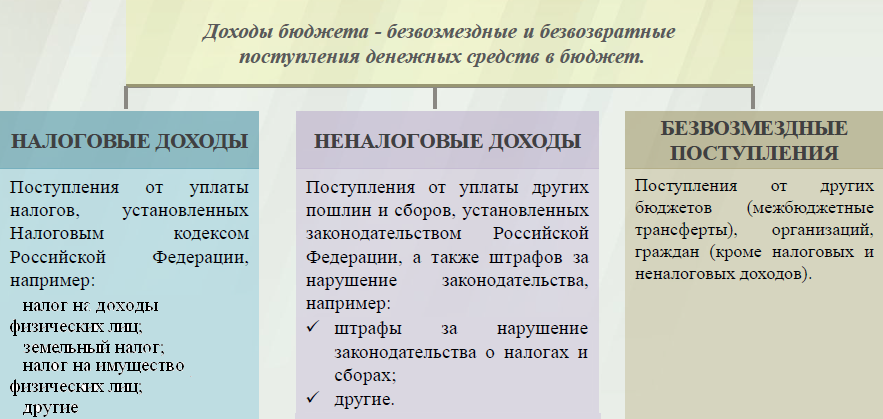 Межбюджетные трансферты-основной вид безвозмездных перечислений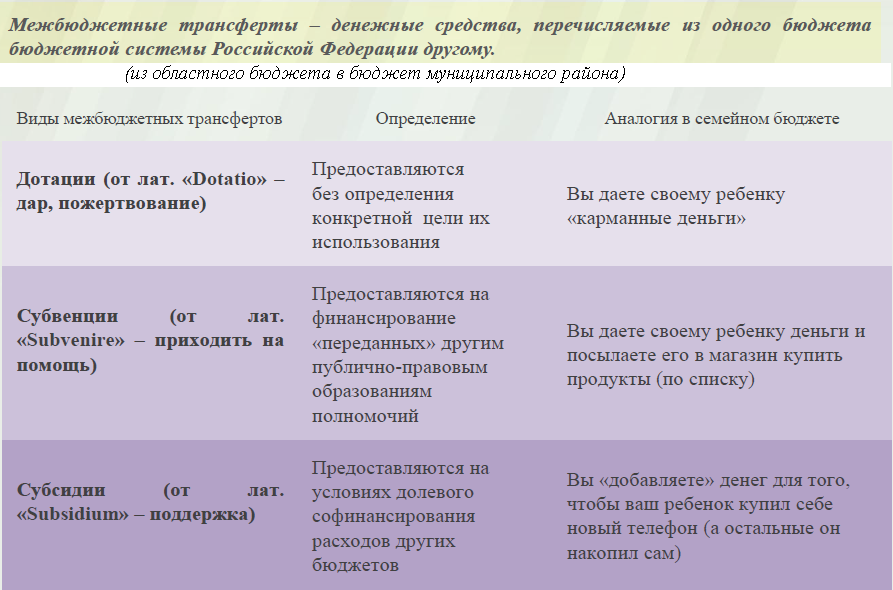 Федеральные, региональные и местные налоги.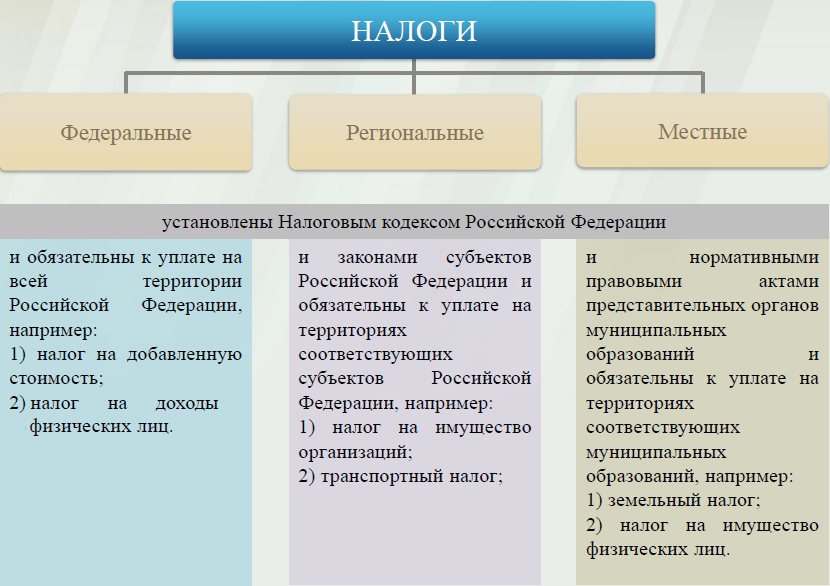 Мы все - налогоплательщики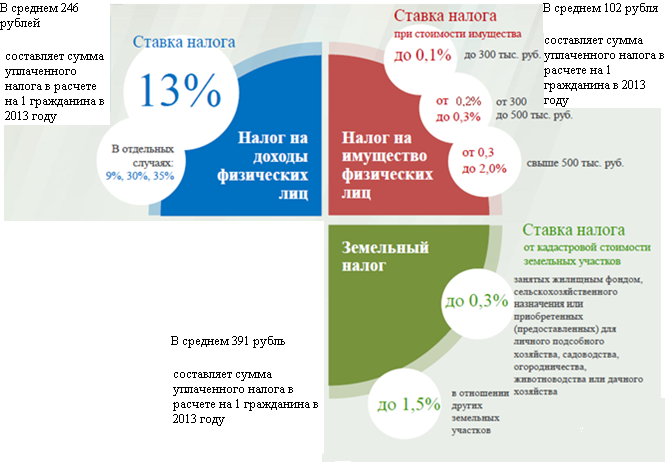 Налоги зачисляемые в бюджет муниципального образования в 2015году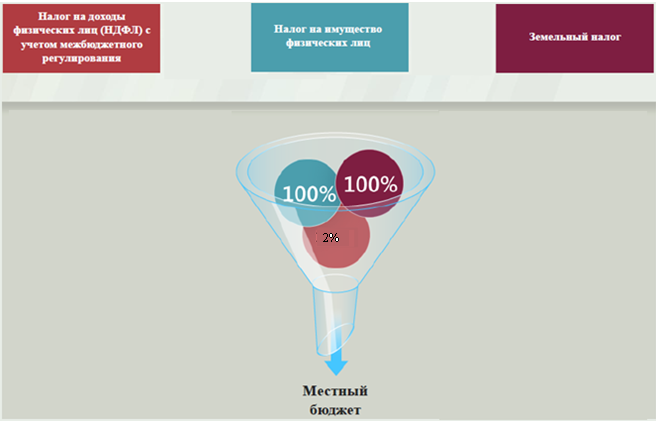 Структура доходов бюджета Николаевского муниципального образования  (тыс.руб.)Структура доходов В 2013 году доходы составили – 1566,1 тыс.руб.План доходов в 2014году составил – 1227,6 тыс.руб.Доходы бюджета в 2015году составят – 974,5 тыс.руб.   При расчете прогнозируемого объема доходов  бюджета учитывалисьизменения налогового и бюджетного законодательства Российской Федерации и Саратовской области, вступающие в действие с 1 января 2015 года.   Принятый Федеральный закон №383  от 29.11.14г. предусматривает с 01.01.2015 года уменьшение норматива отчисления в бюджеты поселений:- от НДФЛ на  8 %- от единого сельскохозяйственного налога на 20%          - от арендной платы за земельные участки государственная собственность на которые не разграничена и которые расположены в границах поселений  на 50%          - от продажи земельных участков на территориях сельских поселений, государственная собственность на которые не разграничена на 50%.Основными бюджетообразующими доходами бюджета муниципального образования являются земельный налог , акцизы на нефтепродукты и налог на имущество физических лиц.    РАСХОДЫ.Расходы бюджета – выплачиваемые из бюджета денежные средства.В каких единицах измеряются параметры бюджетов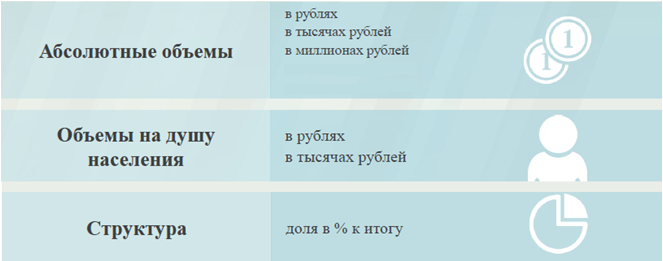 Расходы по основным функциям муниципального образования.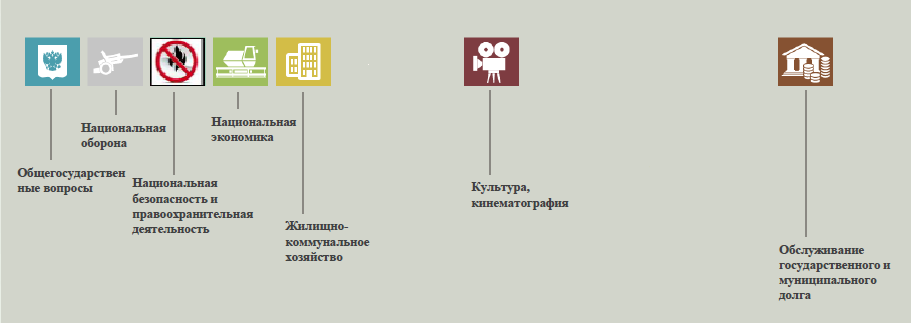 Структура расходов бюджета Николаевского муниципального образования по разделам в 2013-2015 годах.																	%Структура расходов. Расходы бюджета Николаевского муниципального образования по основным разделам на душу населения				руб.											тыс.рубПоказатели2013 год2014 год2015 годДоходы, в том числе1566,11227,6974,5Налоговые, неналоговые доходы480,91114,4881,8Безвозмездные поступления 1085,2113,292,7Расходы, в том числе 1785,21234,91062,5Общегосударственные вопросы727,5966,5728,5ЖКХ32,3100,466,0Национальная экономика968,175,5202,9Национальная оборона56,862,065,0Другие расходы0,530,50,1Баланс (доходы-расходы)(-)Дефицит или профицит(+)-219,1-7,3-88,0Наименование доходовФактиче-ское исполне-ние за 2013 годУточнен-ный план за 2014 годБюджет на 2015 годНаименование доходовФактиче-ское исполне-ние за 2013 годУточнен-ный план за 2014 годБюджет на 2015 годНалоговые доходы всего:445,91016,1878,6в том численалог на доходы физ.лиц147,2221,048,9акцизы на нефтепродукты 75,5202,9единый сельскохозяйственный  налог3,44,22,8налог на имущество физ.лиц61,354,0115,0земельный налог234,0660,4508,0госпошлина1,01,0Неналоговые доходы всего:35,098,33,2 в том числеарендная плата за земли19,087,7доходы поступающие в порядке возмещения расходов, понесенных от эксплуатации имущества11,28,63,2доходы от продажи материальных и нематериальных активов2,8штрафы, санкции и возмещение ущерба2,02,0Безвозмездные поступления всего:1085,2113,292,7в том числедотации бюджетам субъектов Российской Федерации и муниципальных образований60,351,227,7дотации бюджетам субъектов Российской Федерации и муниципальных образований60,351,227,7субсидии бюджетам субъектов Российской Федерации и муниципальных образований 930,0субсидии бюджетам субъектов Российской Федерации и муниципальных образований 930,0субвенции бюджетам субъектов Российской Федерации и муниципальных образований.56,862,065,0субвенции бюджетам субъектов Российской Федерации и муниципальных образований.56,862,065,0иные межбюджетные трансфертыпрочие безвозмездные поступления   38,1Итого доходов:1566,11227,6974,5РазделНаименование2013г2014г2015гВсего10010010001Общегосударственные вопросы40,878,468,602Национальная оборона3,25,06,104Национальная экономика54,26,119,105Жилищно-коммунальное хозяйство1,88,16,203Национальная безопасность02,40РазделПоказатель2013г2014г2015г05Жилищно-коммунальное хозяйство53,1167,9110,408Культура, кинематография0,80,8010Социальная политика00001Содержание работников органов местного самоуправления1007,21394,81032,4Расходы местного бюджета2926,62065,11776,7Расходы2013 год2014 год2015 год Общегосударственныевопросы727,5966,5728,5Национальная оборона56,862,065,0Национальная экономика968,175,5202,9Жилищно-коммунальное хозяйство32,3100,466,0Национальная безопасность030,00Культура, кинематография0,50,50Обслуживание государственного муниципального долга000,1ИТОГО расходов:1785,21234,91062,5